深圳市质量协会2023年深圳质量标杆入围名单公示各有关单位：为贯彻《质量强国建设纲要》，落实《工业和信息化部办公厅关于开展 2023 年工业和信息化质量提升与品牌建设工作的通知》（工信厅科函〔2023〕152号）有关要求，深圳市质量协会继续组织开展2023年深圳质量标杆遴选活动。经企业自主申报、资格审查、材料评审、现场评审等环节，拟确定12项典型经验为2023年深圳质量标杆。现将名单予以公示，广泛听取意见，接受社会监督。公示时间为2023年11月28日-12月5日。如有意见，请在公示期内以邮件形式反馈至深圳市质量协会。联系人：罗老师  25114993邮  箱：89115608@qq.com地址：深圳市福田区泰然六路52号雪松大厦B座14层A室附件：2023年深圳质量标杆入围名单                                                  深圳市质量协会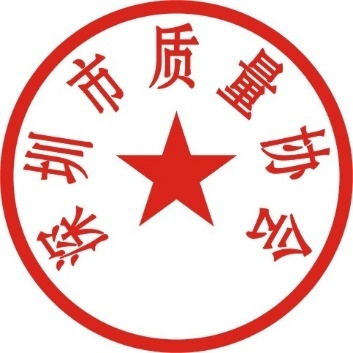                                    2023年11月28日附件：2023年深圳质量标杆入围名单（共12项）注：按照企业名称首字拼音顺序排序。序号企业名称经验名称1深圳市航盛电子股份有限公司基于先期产品质量策划的制程工艺开发实践2深圳市环保科技集团股份有限公司构建“标准+专利”双驱科技创新和质量管理模式3深圳市环境水务集团有限公司构建深水云脑高品质数字化管理模式4深圳市机场（集团）有限公司基于“心”体验的“五星+”航站楼服务管理模式5深圳市天健第一建设工程有限公司基于全面质量管理实现沥青路面高质量发展的实践经验6深圳香蜜湖国际交流中心发展有限公司构建智慧建造管理平台开展工程高品质建设的管理模式7深圳亚士德科技有限公司基于工业互联网的高精密智能制造的实践经验8深圳盐田供电局基于“四力模型”构建区域客户服务中心管理实践9深圳中广核工程设计有限公司基于弹性理念的核电工程设计及管理创新与实践经验(EED)10深圳中广核工程设计有限公司构建核电设计质量基线管理机制及实践(RED)11研祥智慧物联科技有限公司基于工业互联网的特种计算机可靠性管理经验12中国建筑第二工程局有限公司构建超高层建筑结构健康监测管理模式